Врио ректора ФГБОУ ВО Иркутский ГАУ  Н.Н.ДмитриевуФГБОУ ВО «Иркутский государственный аграрный университет имени А.А. Ежевского»в Колледж АгробизнесаФамилия _____________________________  Имя   ___________________________ Отчество _____________________________  Дата рождения __________________ 	Гражданство: _______________________Документ, удостоверяющий личность_____________________________________серия  ________№ ___________ дата выдачи_________________________________кем выдан ________________________________________________________________________________________________________________________________Адрес места жительства  по паспорту: страна__________________________регион __________________________________город __________________________________________район_________________________________нас.пункт__________________________________________ул._____________________________дом___кв.___тел._________________________________________Адрес места жительства  фактический: страна _____________________________________________регион________________________________________город______________________________________район__________________________________нас.пункт_________________________________________ул._____________________________дом___кв.___тел. ________________________________________Адрес электронной почты поступающего (по желанию)_________________________________Почтовый адрес поступающего_________________________________________________ЗАЯВЛЕНИЕ Прошу допустить меня к участию в конкурсе по специальности среднего профессионального образования 								_______________				________________________________________________________________________________________________________________________________________________________________________________________________________________________________________________________________по очной  / заочной  форме обучения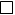 на места, в рамках контрольных цифр приема по договорам об оказании платных образовательных услуг Если не буду зачислен на бюджет, согласен (а) обучаться по договору: да , нет .О себе сообщаю следующее:Получил (а) в __________ году основное общее / среднее общее  / среднее профессиональное  / высшее  образование.Документ об образовании ___________ серия ___________№_____________ дата выдачи__________Наименование учебного заведения___________________________________________________Нуждаюсь в предоставлении общежития  да,  нетОзнакомлен (а):- с уставом образовательной организации, с лицензией на осуществление образовательной деятельности, со свидетельством о государственной аккредитации, с образовательными программами и другими документами, регламентирующими организацию и осуществление образовательной деятельности, права и обязанности обучающихся                                                                                                                                                               _____________________                                                                                                                                           подпись поступающегоСреднее профессиональное образование получаю впервые / не впервые               __________________	                                                                                                                                подпись поступающегоПодтверждаю согласие на обработку своих персональных данных                         __________________                                                                                                                                            подпись поступающегоОригинал документа об образовании и (или) документа об образовании и о квалификации обязуюсь представить  «__» __________ 2021 г                                ___________________                                                                                                                                                                                                                                                                     подпись поступающего                                                                                                                        _________________     /  _____________________________________________                                                                                                                                     Подпись                                         Ф.И.О. поступающего «____»________________2021 г.                  ____________________/____________________________________                                                                                            (подпись технического секретаря приемной комиссии /расшифровка подписи)                                              Ответственный секретарь отборочной комиссии                                           ___________/Т.В.БронниковаДоговор о целевом обученииесть □нет □Сведения об индивидуальных достижениях:наличие статуса победителя или призера в олимпиадах и иных интеллектуальных и (или) творческих конкурсах, мероприятиях, направленных на развитие интеллектуальных и творческих способностей, способностей к занятиям физической культурой и спортом, интереса к научной (научно-исследовательской), инженерно-технической, изобретательской, творческой, физкультурно-спортивной деятельности, а также на пропаганду научных знаний, творческих и спортивных достижений, в соответствии с постановлением Правительства Российской Федерации от 17 ноября 2015 г. № 1239 "Об утверждении Правил выявления детей, проявивших выдающиеся способности, сопровождения и мониторинга их дальнейшего развития"есть □нет □наличие у поступающего статуса победителя или призера чемпионата по профессиональному мастерству среди инвалидов и лиц с ограниченными возможностями здоровья "Абилимпикс"есть □нет □наличие у поступающего статуса победителя или призера чемпионата профессионального мастерства, проводимого Союзом "Агентство развития профессиональных сообществ и рабочих кадров "Молодые профессионалы (Ворлдскиллс Россия)", или международной организацией "Ворлдскиллс Интернешнл WorldSkills International", или международной организацией "Ворлдскиллс Европа (WorldSkills Europe)"есть □нет □наличие у поступающего статуса чемпиона или призера Олимпийских игр, Паралимпийских игр и Сурдлимпийских игр, чемпиона мира, чемпиона Европы, лица, занявшего первое место на первенстве мира, первенстве Европы по видам спорта, включенным в программы Олимпийских игр, Паралимпийских игр и Сурдлимпийских игресть □нет □наличие у поступающего статуса чемпиона мира, чемпиона Европы, лица, занявшего первое место на первенстве мира, первенстве Европы по видам спорта, не включенным в программы Олимпийских игр, Паралимпийских игр и Сурдлимпийских игресть □нет □